GUÍA DE CONTENIDOS CNCCODIFICACIÓN BÁSICA EN CNCEsta guía de contenidos sobre nociones básicas de codificación tiene por objetivo conocer los códigos y bloques más relevantes en control numérico. Adicionalmente, esta guía te ayudará a realizar otras actividades que se proponen más adelante, en las que deberás estudiar y fabricar piezas en un torno CNC y centro mecanizado, según los aprendizajes esperados y criterios de evaluación que se exponen a continuación.ANTES DE INICIAR CONSIDERA LO SIGUIENTEAl mecanizar una pieza por medio del control numérico debes tener en cuenta que existen una serie de códigos que por sí solo no podrán generar piezas de alta calidad, es por ello que al elaborar un bloque debes considerar la profundidad de corte, velocidad de avance y ángulos de corte.TEMA N°1 Partes del panel de control de la máquinaPanel de operacionesModo selecciónTEMA N°2 Codificación básicaFunciones preparatoriasLa siguiente tabla, describe las funciones preparatorias, conocidas como códigos G. este grupo de códigos prepara a la máquina para ejecutar un tipo de operación, o ingresar determinada información. El código G posee múltiples implementaciones como Siemens Sinumeric, FANUC, Haas, Heidenhain o Mazak. Se aplica tanto para tornos como para centros mecanizados. Los conjuntos de comandos, en código G, permiten que una máquina logre desplazarse, moviéndose a ubicaciones necesarias para mecanizar la pieza, girar el husillo o intercambiar herramientas de corte. FUNCIONES VARIASTEMA N°3 Descripción de código G0, G1, G2, G3G00 interpolación lineal con avance rápidoBajo esta función, los ejes se mueven con el avance rápido en los parámetros de la máquina, es por ello, considerar siempre el desplazamiento sin contacto de la pieza y teniendo en cuenta que esta función es modal.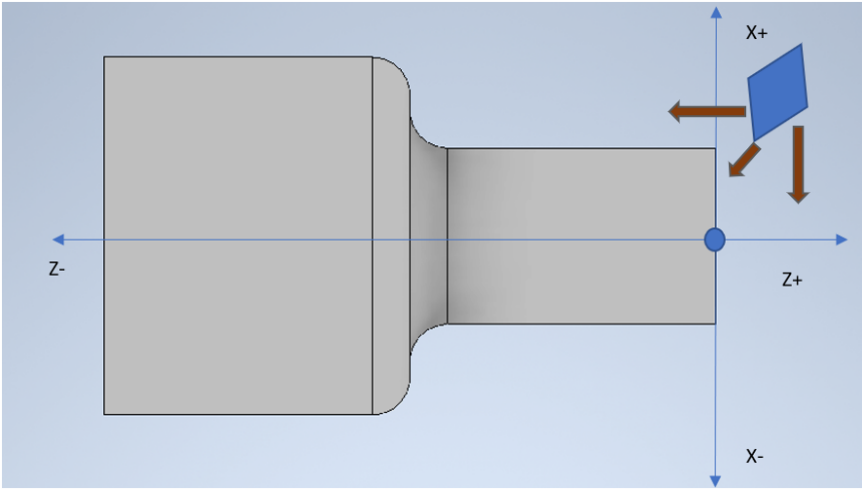 Fuente: Elaboración propiaG01 Interpolación lineal con avance programadoBajo esta función, los ejes se mueven con el avance programado en los parámetros de la máquina, es por ello, que debe considerar la función F para condicionar el avance, previo cálculo de condiciones de mecanizados y las revoluciones por minutos del giro de la pieza, ya que la función está diseñada para el arranque de viruta al material en bruto.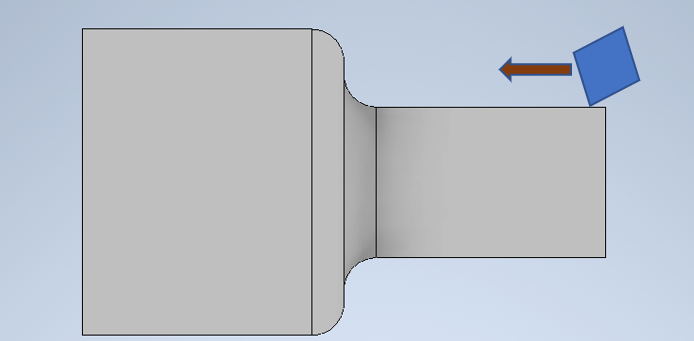 Fuente: Elaboración propiaG02 Interpolación circular en sentido horario con avance programadoA partir de esta función la trayectoria que se programa para que se desplace de forma circular y sentido horario, además con un avance programado.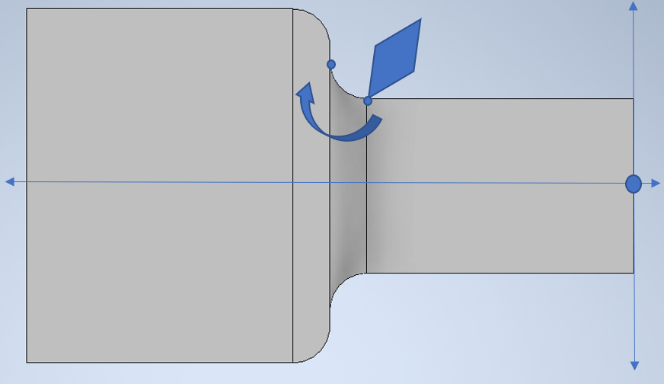 Fuente: elaboración propiaG03 interpolación circular en sentido anti-horario con avance programadoLas trayectorias que se programan bajo esta función se desplazan en forma circular y sentido antihorario con un avance programado. Esta función es modal.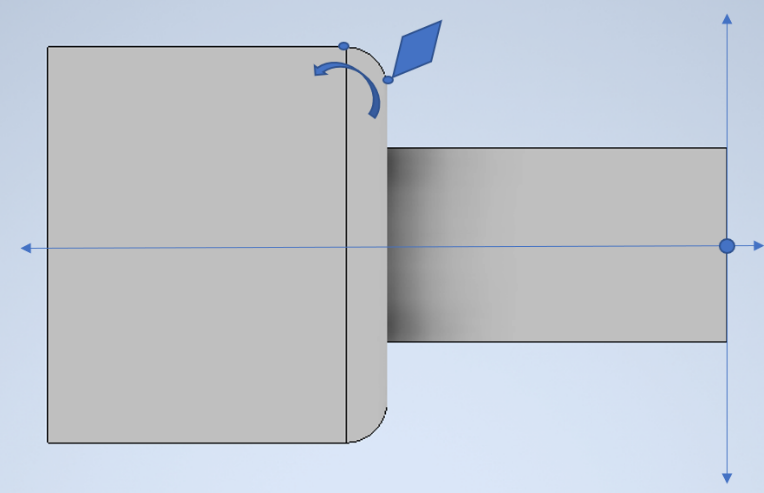 Fuente: Elaboración propiaOBJETIVO DE LA ACTIVIDADConocer codificación para la programación de máquinas de control numérico computacional.OBJETIVOS DE APRENDIZAJE GENÉRICOSB - C APRENDIZAJE ESPERADO2. Fabrica piezas y partes de conjuntos mecánicos, utilizando máquina de control numérico (CNC), respetando los procedimientos establecidos, las indicaciones del fabricante y las especificaciones técnicas.CRITERIOS DE EVALUACIÓN2.1 Prepara referenciación de máquina, material y herramientas para comenzar la fabricación de piezas y partes de conjuntos mecánicos, considerando las indicaciones del fabricante y las especificaciones técnicas de la máquina.2.2 Selecciona y monta herramientas, de acuerdo a la secuencia de programación definida en software, considerando los requerimientos técnicos de fabricación de la pieza.2.3 Monta y fija material en máquina control numérico (CNC) en forma precisa, considerando principios de mecanizado y especificaciones técnicas del fabricante, respetando las normas de seguridad vigentes.2.4 Fabrica piezas y partes de conjuntos mecánicos, utilizando máquina control numérico (CNC) de acuerdo a los procedimientos establecidos, las indicaciones y especificaciones técnicas del fabricante, respetando las normas de seguridad laboral y protección medioambiental.IMAGENNOMBRE Y DESCRIPCIÓN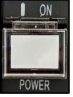   POWER ON: Energiza el controlador CNC.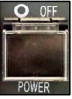 POWER OFF: Apaga el controlador CNC.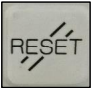 EMERGENCY STOP RELEASE: Permite resetear las alarmas producidas por sobre recorridos de los ejes a alta velocidad.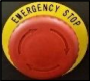 EMERGENCY STOP: Parada de emergencia. Al pulsarla detiene la máquina inmediatamente.IMAGENNOMBRE Y DESCRIPCIÓN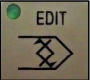 EDIT: Su selección permite crear, modificar y eliminar programas.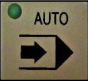 AUTO: Su selección permite ejecutar programas guardados en algún dispositivo externo.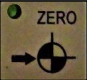 ZERO o REF: Su selección permite ejecutar el retorno de los carros y husillos a su punto de referencia.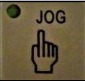 JOG: Su selección permite mover los ejes mediante botones de avance (FEED BUTTON).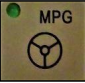 MPG: Permite mover los ejes mediante el generador de pulsos manual.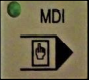 MDI: Su selección permite ejecutar pequeños programas digitados. Ejemplo cambios de RPM husillo, herramienta, etc.G00Interpolación lineal con avance rápidoG01Interpolación lineal con avance programadoG02Interpolación circular en sentido horario con avance programado. G03Interpolación circular en sentido anti-horario con avance programadoG04Dwell, TemporizadorG17Trabajo en el plano XYG18Trabajo en el plano XZG19Trabajo en el plano YZG20Coordenadas en pulgadasG21Coordenadas en milímetrosG28Retorno al punto de referencia de la máquinaG33Proceso de roscadoG40Cancela compensación de radio de herramientaG41Compensación a izquierda de la dirección de mecanizadoG42Compensación a derecha de la dirección de mecanizadoG43Compensación de altura de la máquinaG49Cancela compensación de alturaG50Límite rotación de RPM del HusilloG54Primer punto cero piezasG70Ciclo automático de acabadoG71Ciclo automático de desbasteG74Ciclo automático de ranurado frontal y perforadoG76Ciclo automático de roscadoG80Cancela ciclo automáticoG94Ciclo automático de refrentadoG96Velocidad de corte constanteG97RPM constanteG98Avance en unidades/minutoG99Avance en unidades/revoluciónLISTA CÓDIGOS MLISTA CÓDIGOS MM00Parada de Programa ObligadaM01Parada de Programa OpcionalM02Fin de ProgramaM03Giro husillo en Sentido horarioM04Giro husillo en Sentido anti-horarioM05Parada husilloM07Activa refrigerante a alta presiónM08Activa salida refrigeranteM09Desactiva salida refrigeranteM10Avance recolector piezasM11Retroceso recolector de piezasM17Bloqueo ejes para simulaciónLISTA CÓDIGOS MLISTA CÓDIGOS MM18Desbloqueo ejes para simulaciónM19Orientación del cabezalM24Avance del transportador de virutaM25Parada del transporte de virutaM30Fin del programa con vuelta al inicioM40Cambio a gama de velocidades neutralM41Cambio a gamas de velocidades bajasM42Cambio a gamas de velocidades mediasM43Cambio a gamas de velocidades altasM68Cierre mordazas del platoM69Abre mordazas del platoM78Salida contrapuntaM79Retroceso contrapuntaM80Quick-Setter abajoM81Quick-Setter arribaM98Llamada Sub-ProgramaM99Fin de Sub-ProgramaFUNCIÓN MSon funciones auxiliares utilizadas para distintasinstrucciones al CNC.FUNCIÓN SPermite definir el valor de velocidad del husillo, yasea como RPM o como velocidad de corte distante.FUNCIÓN FPermite definir el valor de la velocidad de avance delos ejes, ya sea en milímetros/revolución (G99) o milímetro/minuto (G98).FUNCIÓN TSe utiliza para definir el número de herramienta y corrector de herramienta a emplear.FUNCIÓN HIndica número de corrector de altura de herramienta.FUNCIÓN DIndica el número de corrector de diámetro de herramienta.